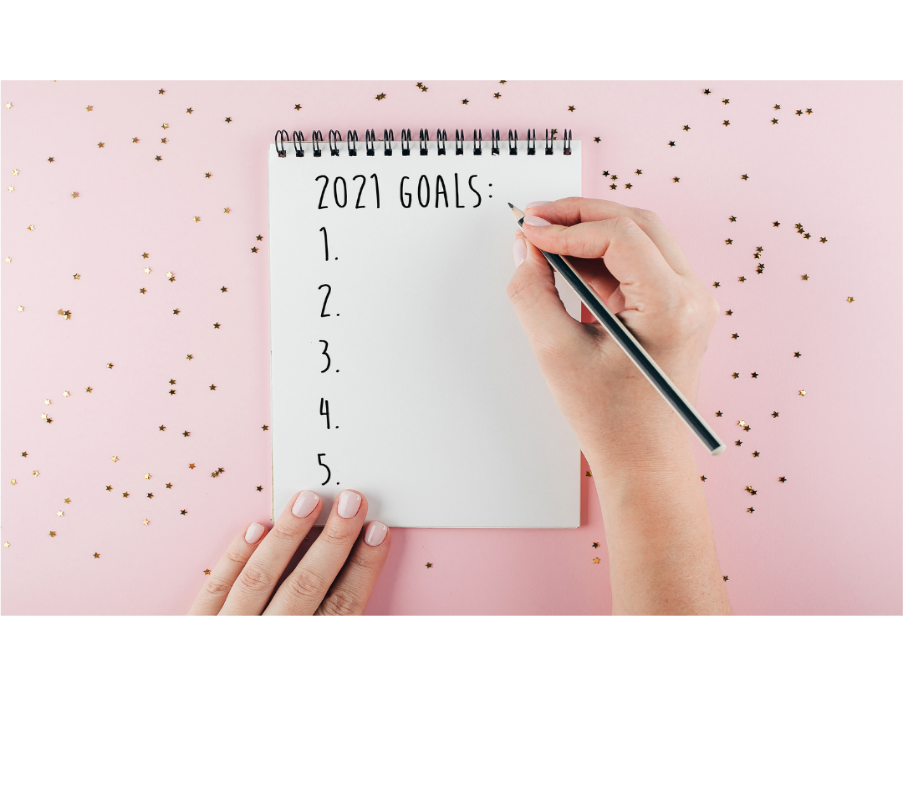 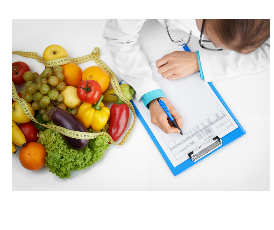 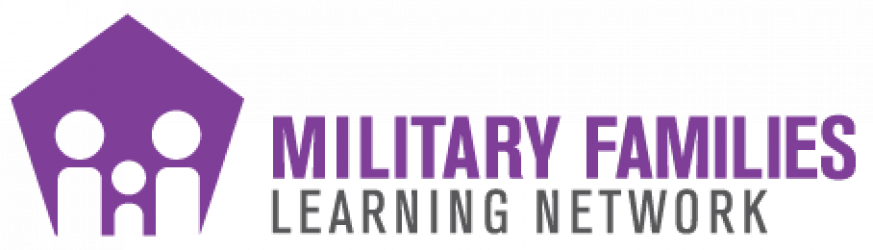 5 Healthy New Year’s Resolutions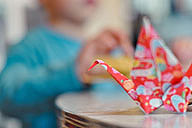 By: Haley SingerThe New Year is a wonderful time to practice reflection and goal setting. If you choose to look at the year ahead as a blank canvas, you may find that this brings you a sense of motivation to paint it just the way you’d like. 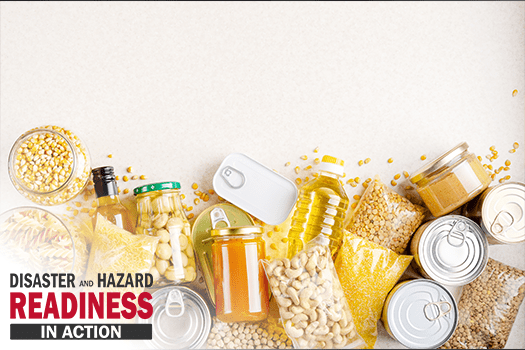 First and foremost, you should focus on your personal health! Your well-being affects everyone around you, and it can even affect the things you attract into your life. I encourage you to take some time in 2021 and reflect on how you can raise your vibration and prosper in the New Year! And although most New Year’s resolutions are related to weight loss, yours do not have to be! You can still make goals that add healthy habits into your everyday life like the ones listed below:I will move my body for at least 30 minutes a day, five days a week.Each morning I will take 10 minutes to journal, reflect, or set an intention for my day.I will make it a priority to get at least 7 hours of sleep each night.I will cook at home for at least five meals per week.I will practice mindful eating by being present, enjoying my food, & listening to my body.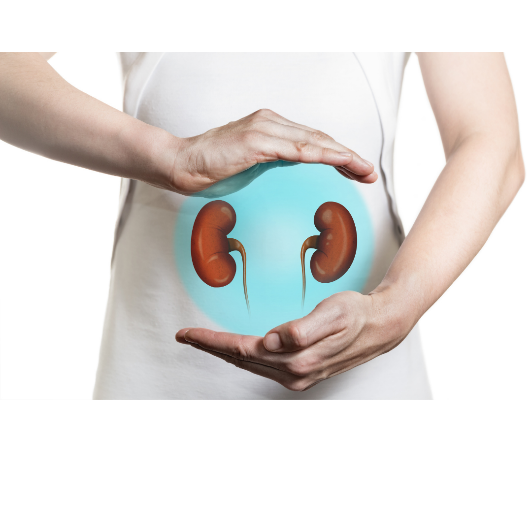 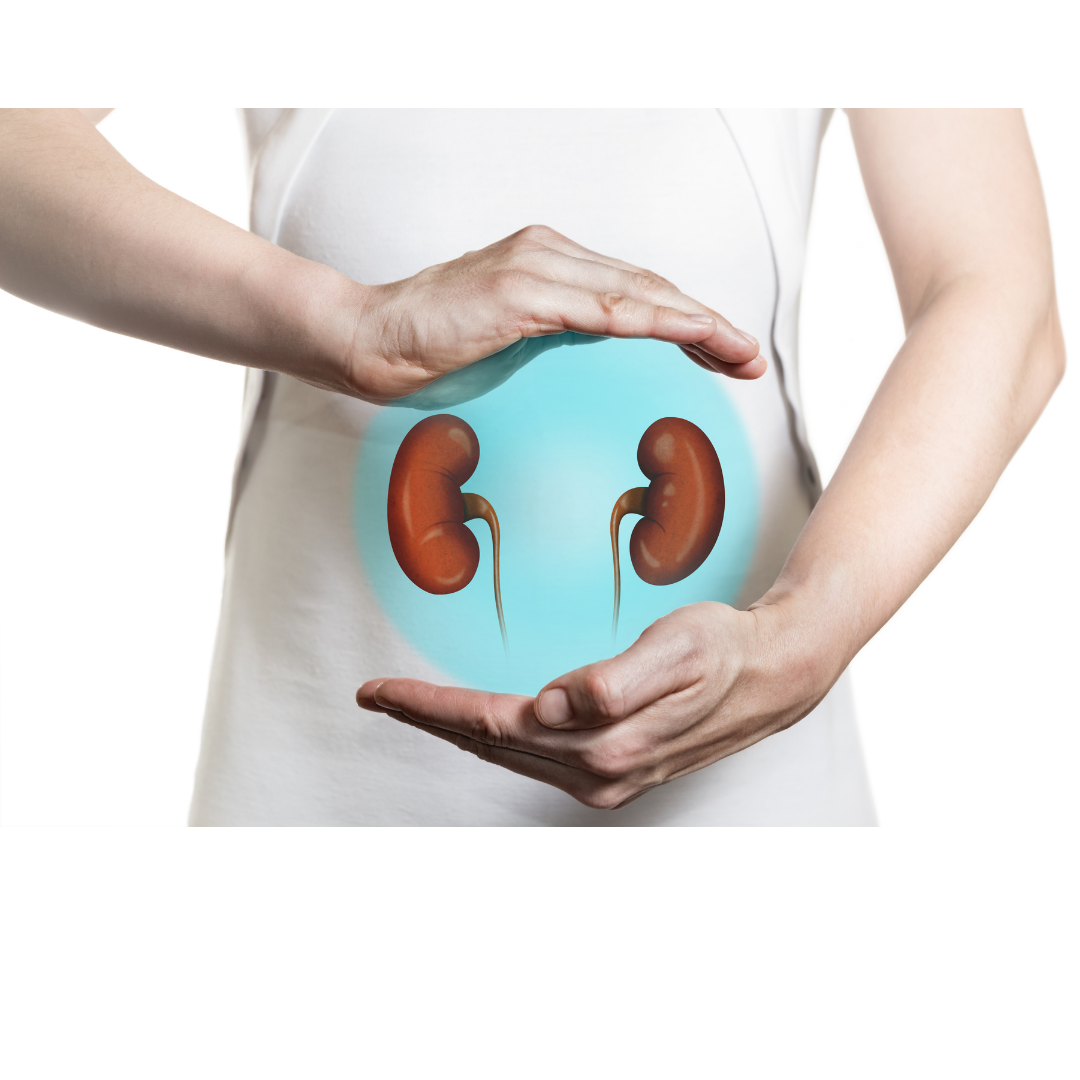 